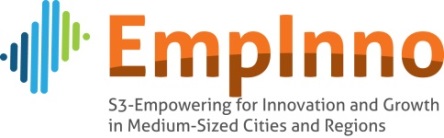 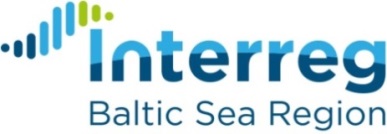 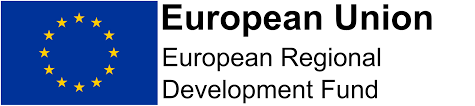 Cykl warsztatów B+R z zakresu energetyki odnawialnej i poprawy efektywności energetycznejWarsztat ITermin: 24 sierpnia 2017 rokuMiejsce: Siedziba Fundacji Rozwoju Lubelszczyzny (Inkubator Przedsiębiorczości),  ul. Józefa Franczaka „Lalka” 43 (dawna Droga Męczenników Majdanka 181, Lublin), sala konferencyjno-szkoleniowa 2.01 (II piętro)ProgramGodz. 8.45	Rejestracja uczestnikówGodz. 9.00 	Prezentacja działań adresowanych do przedsiębiorców z branży energetyki odnawialnej zaplanowanych w ramach projektu EmpInno – Małgorzata Gałczyńska, Fundacja Rozwoju LubelszczyznyGodz. 9.30 	Transfer technologii, innowacje oraz współpraca badawczo-rozwojowa przedsiębiorstw i uczelni – Dr Alina Kowalczyk-JuśkoGodz. 10.00	Możliwości rozwoju branży energetyki odnawialnej w świetle Regionalnej Strategii Innowacji Województwa Lubelskiego oraz projekty wspierające wdrożenie strategii – Ewa Paszkiewicz-Tomasiak,  Urząd Marszałkowski Województwa LubelskiegoGodz. 10.30	Możliwości finansowania projektów z zakresu biogospodarki – Aneta Pieczykolan, Instytut Uprawy Nawożenia i Gleboznawstwa Państwowy Instytut Badawczy w Puławach Godz. 11.00 	Przerwa kawowaGodz. 11.30	Prezentacja dobrej praktyki „The Östgöta-challenge“ z Regionu Östergötland w Szwecji zidentyfikowanej w ramach projektu EmpInno – Małgorzata Gałczyńska, Fundacja Rozwoju LubelszczyznyGodz. 11.45	Prezentacja dobrych praktyk: Poleska Sieć Biogazowa, Elektrownia Wirtualna KSC – ANR – Marek Pituła, przedsiębiorca, Prezes Polskiego Stowarzyszenia Biometanu  Godz. 12.00 	Moderowana dyskusja, której celem będzie wskazanie rozwiązań/ metod/ narzędzi poprawy wdrażania Regionalnej Strategii Innowacji w dziedzinie inteligentnej specjalizacji  energetyki odnawialnej - Dr Alina Kowalczyk-JuśkoGodz. 14.00	LunchProjekt „S3-Empowering for innovation and Growth in Medium-Sized Cities and Regions (EmpInno)” jest realizowany w ramach Priorytetu I Potencjał dla innowacji, Działania 1.2 Inteligentna specjalizacja, Programu Morza Bałtyckiego 2014-2020, współfinansowanego ze środków Unii Europejskiej w ramach Europejskiego Funduszu Rozwoju Regionalnego.